Join the Firefox  Student Ambassador Program!Who we are?Firefox Student Ambassadors are individuals from around the world who are passionate about Mozilla and want to spread the word about the many benefits of Firefox and our products – especially FirefoxOS !They act as campus guides for people who want to contribute to Mozilla and function as leaders for campaigns and projects that help build a brighter future for the Web globally.Why you should join us!To become a part of the Mozilla communityTo gain leadership experience as the point person for Mozilla on your campusTo earn awesome rewards and recognitionHow to sign-upIf you're 18 or older and currently associated with an institution of higher education (students, professors and administrators are all welcome!), please visit our wiki page to find our how you can become a Firefox Student Ambassador: https://wiki.mozilla.org/StudentAmbassadors/Join Need more informationTwitter: @mozstudents    Email: firefoxstudents@mozilla.com   IRC: #firefoxstudents 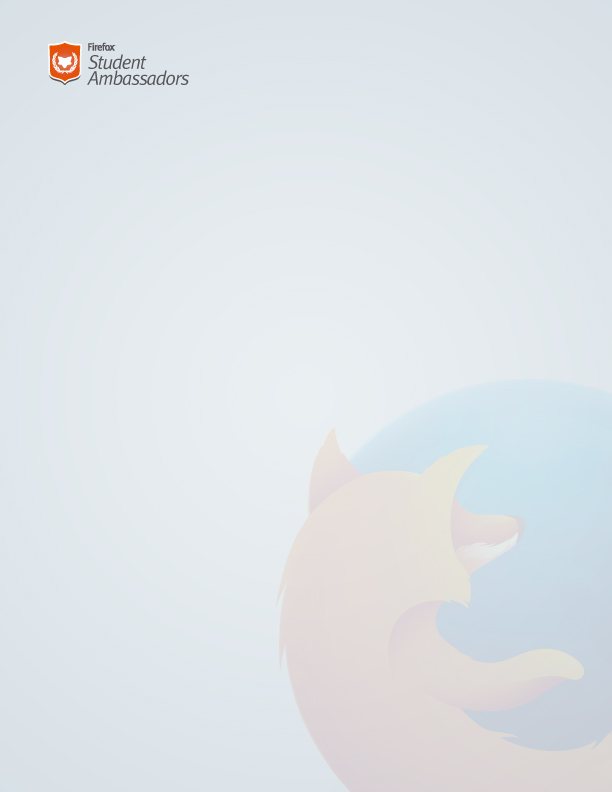 